TITRE de la séquence Arts Plastiques TITRE de la séquence Arts Plastiques TITRE de la séquence Arts Plastiques TITRE de la séquence Arts Plastiques TITRE de la séquence Arts Plastiques Cycle 3              niveau : 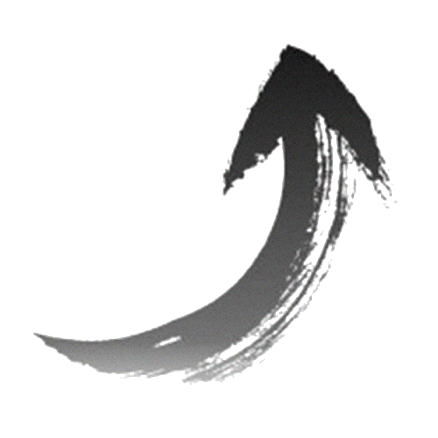 Entrées du programme :La représentation plastique et les dispositifs de présentation Les fabrications et la relation entre l’objet et l’espaceLa matérialité de la production plastique et la sensibilité aux constituants de l’œuvreEntrées du programme :La représentation plastique et les dispositifs de présentation Les fabrications et la relation entre l’objet et l’espaceLa matérialité de la production plastique et la sensibilité aux constituants de l’œuvreEntrées du programme :La représentation plastique et les dispositifs de présentation Les fabrications et la relation entre l’objet et l’espaceLa matérialité de la production plastique et la sensibilité aux constituants de l’œuvreEntrées du programme :La représentation plastique et les dispositifs de présentation Les fabrications et la relation entre l’objet et l’espaceLa matérialité de la production plastique et la sensibilité aux constituants de l’œuvreEntrées du programme :La représentation plastique et les dispositifs de présentation Les fabrications et la relation entre l’objet et l’espaceLa matérialité de la production plastique et la sensibilité aux constituants de l’œuvreEntrées du programme :La représentation plastique et les dispositifs de présentation Les fabrications et la relation entre l’objet et l’espaceLa matérialité de la production plastique et la sensibilité aux constituants de l’œuvreOBJECTIF(S) D’APPRENTISSAGEOBJECTIF(S) D’APPRENTISSAGEOBJECTIF(S) D’APPRENTISSAGEPROBLÉMATIQUEPROBLÉMATIQUEPROBLÉMATIQUENOTIONS / VOCABULAIRENOTIONS / VOCABULAIRENOTIONS / VOCABULAIREForme, espace,  lumière, couleur, matière, corps, temps, support, outilForme, espace,  lumière, couleur, matière, corps, temps, support, outilForme, espace,  lumière, couleur, matière, corps, temps, support, outilPOSITIONNEMENT DANS LA PROGRESSION SPIRALAIREPOSITIONNEMENT DANS LA PROGRESSION SPIRALAIREPOSITIONNEMENT DANS LA PROGRESSION SPIRALAIREPOSITIONNEMENT DANS LA PROGRESSION SPIRALAIREPOSITIONNEMENT DANS LA PROGRESSION SPIRALAIREPOSITIONNEMENT DANS LA PROGRESSION SPIRALAIRE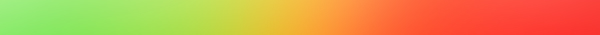 Curseur à déplacer  Curseur à déplacer  Curseur à déplacer  Curseur à déplacer  Curseur à déplacer  Curseur à déplacer  COMPÉTENCES DU SCCCC COMPÉTENCES DU SCCCC COMPÉTENCES DU SCCCC COMPÉTENCES DU SCCCC  COMPÉTENCES DISCIPLINAIRES  COMPÉTENCES DISCIPLINAIRES Domaine 1 Les langages pour penser et communiquerDomaine 2 Les méthodes et outils pour apprendreDomaine 3 La formation de la personne et du citoyenDomaine 4 Les systèmes naturels du monde et l’activité humaineDomaine 5 Les représentations du monde et l’activité humaineDomaine 1 Les langages pour penser et communiquerDomaine 2 Les méthodes et outils pour apprendreDomaine 3 La formation de la personne et du citoyenDomaine 4 Les systèmes naturels du monde et l’activité humaineDomaine 5 Les représentations du monde et l’activité humaineDomaine 1 Les langages pour penser et communiquerDomaine 2 Les méthodes et outils pour apprendreDomaine 3 La formation de la personne et du citoyenDomaine 4 Les systèmes naturels du monde et l’activité humaineDomaine 5 Les représentations du monde et l’activité humaineDomaine 1 Les langages pour penser et communiquerDomaine 2 Les méthodes et outils pour apprendreDomaine 3 La formation de la personne et du citoyenDomaine 4 Les systèmes naturels du monde et l’activité humaineDomaine 5 Les représentations du monde et l’activité humaineComposantes plasticiennesExpérimenter, produire, créer : D 1, 2, 4 et 5Composantes théoriquesMettre en œuvre un projet artistique : D 2, 3 et 5S’exprimer, analyser sa pratique, celle de ses pairs ; établir une relation avec celle des artistes, s’ouvrir à l’altérité : D 1 et 3Composantes culturellesSe repérer dans les domaines liés aux arts plastiques, être sensible aux questions de l’art : D 1 3 et 5Composantes plasticiennesExpérimenter, produire, créer : D 1, 2, 4 et 5Composantes théoriquesMettre en œuvre un projet artistique : D 2, 3 et 5S’exprimer, analyser sa pratique, celle de ses pairs ; établir une relation avec celle des artistes, s’ouvrir à l’altérité : D 1 et 3Composantes culturellesSe repérer dans les domaines liés aux arts plastiques, être sensible aux questions de l’art : D 1 3 et 5NATURES & MODALITÉS DES ÉVALUATIONS MISES EN ŒUVRE DANS LA SÉQUENCE
(diagnostique, formative, sommative, certificative)NATURES & MODALITÉS DES ÉVALUATIONS MISES EN ŒUVRE DANS LA SÉQUENCE
(diagnostique, formative, sommative, certificative)NATURES & MODALITÉS DES ÉVALUATIONS MISES EN ŒUVRE DANS LA SÉQUENCE
(diagnostique, formative, sommative, certificative)NATURES & MODALITÉS DES ÉVALUATIONS MISES EN ŒUVRE DANS LA SÉQUENCE
(diagnostique, formative, sommative, certificative)NATURES & MODALITÉS DES ÉVALUATIONS MISES EN ŒUVRE DANS LA SÉQUENCE
(diagnostique, formative, sommative, certificative)NATURES & MODALITÉS DES ÉVALUATIONS MISES EN ŒUVRE DANS LA SÉQUENCE
(diagnostique, formative, sommative, certificative)DISPOSITIF PÉDAGOGIQUEDISPOSITIF PÉDAGOGIQUEDISPOSITIF PÉDAGOGIQUEDISPOSITIF PÉDAGOGIQUEDISPOSITIF PÉDAGOGIQUEDISPOSITIF PÉDAGOGIQUESUJET :Demande, Incitation, consignes(s)SUJET :Demande, Incitation, consignes(s)CONTRAINTE(S)CONTRAINTE(S)Champ(s) de pratiques artistiquesChamp(s) de pratiques artistiquesPratiques bidimensionnelles (graphiques et picturales)Pratiques tridimensionnelles (sculpturales et architecturales)Pratiques artistiques de l’image fixe et animée (photographiques et vidéo)Pratiques bidimensionnelles (graphiques et picturales)Pratiques tridimensionnelles (sculpturales et architecturales)Pratiques artistiques de l’image fixe et animée (photographiques et vidéo)Pratiques bidimensionnelles (graphiques et picturales)Pratiques tridimensionnelles (sculpturales et architecturales)Pratiques artistiques de l’image fixe et animée (photographiques et vidéo)Pratiques bidimensionnelles (graphiques et picturales)Pratiques tridimensionnelles (sculpturales et architecturales)Pratiques artistiques de l’image fixe et animée (photographiques et vidéo)Conditions temporellesSéance 1 : Séance 1 : Séance 1 : Séance 1 : Séance 1 : Conditions temporellesSéances 2, 3 ou 4Séances 2, 3 ou 4Séances 2, 3 ou 4Séances 2, 3 ou 4Séances 2, 3 ou 4Conditions matériellesRéférencesArts plastiques :Arts plastiques :Arts plastiques :Arts plastiques :Arts plastiques :RéférencesHistoire des arts :Histoire des arts :Histoire des arts :Histoire des arts :Histoire des arts :Usage du numériquePédagogique :Pédagogique :Pédagogique :Pédagogique :Pédagogique :Usage du numériqueArtistique :Artistique :Artistique :Artistique :Artistique :Liens interdisciplinaires(EPI, AP, …)Liens interdisciplinaires(EPI, AP, …)Parcours (Citoyen, Santé, Avenir, PEAC) Parcours (Citoyen, Santé, Avenir, PEAC) Ouverture sur une autre séquenceOuverture sur une autre séquenceBilanBilan